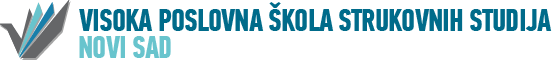 CENTAR ZA UČENJE STRANIH JEZIKAKURS POSLOVNE KORESPONDENCIJE NA ENGLESKOM JEZIKUSarađujete sa poslovnim partnerima u inostranstvu ?Vodite poslovne razgovore telefonom sa stranim poslovnim partnerima ?Ovaj šestodnevni kurs je namenjen svima koji svakodnevno komuniciraju sa  kupcima putem imejlova ili pisama na engleskom i koji žele da osveže i unaprede svoje veštine i tehnike poslovnog pisanja na engleskom.Kurs uključuje i inicijalni i završni test, kao i zadatke za utvrđivanje gradiva. Za učesnike koji žele detaljniju obuku postoji mogućnost dodatne obuke. Kurs će biti prilagođen potrebama vaših klijenata, a vaši korporativni standardi će biti uključeni  tokom treninga. Dužina: 6 časova u trajanju od 120 min (subotom)Lokacija: Visoka poslovna škola strukovnih studija - Novi SadTermin: po dogovoruTip kursa: aktivna nastavaCena: Cena kursa je 3000 dinara po učesniku. Popusti za grupe veće od 6 polaznika (5%).Kontaktirajte nas da saznate kako ovaj kurs može da pomogne vašoj organizaciji.Kontakt: Ivana Martinović Barbul tel: 063/83-65-783e-mail: ivana.martinovic4@gmail.com